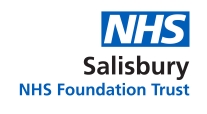 When Your Baby DiesCare for families who experience a neonatal death shortly after birth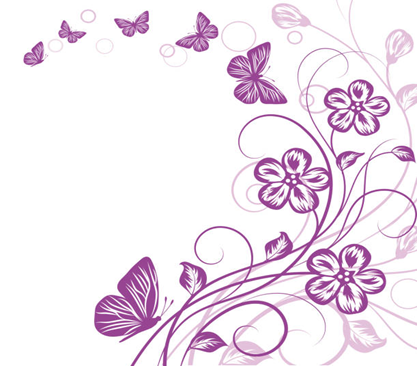 Contact NumbersLabour Ward: 01722 425183Staff on the labour ward can support you with any physical queries or bereavement queries out of hours or in the absence of the Bereavement Midwife.Neonatal Unit: 01722 425180If your baby was cared for on the Neonatal Unit and you would like to speak to a member of their team you can call the above numberBereavement Support Midwives and the Benson Suite01722 336262 (Ext 5273) (This number is for non-physical, non-urgent queries as it is not monitored on a daily basis.)The Bereavement Midwife can offer practical and emotional support to families during the initial few months after the baby has died. Bereavement Suite- Main Hospital: 01722 425150 or 425283The Bereavement Suite provides a supportive and private area in which to deliver bereavement services and support for families and friends.Chaplaincy: 01722 429271 (or via Switchboard: 01722 336262)The Chaplaincy consists of a team of Ecumenical Chaplains who are available to offer religious and spiritual support for peoples of all faiths, or none. A Chaplain is on site during the daytime. The Chapel is open for quiet reflection and prayer. There are regular services that take place in The Chapel - times can be found on the chaplaincy notice boards throughout the hospital.About this bookletThe maternity, neonatal and bereavement suite staff and the Chaplains all offer you our deepest sympathy at this sad and difficult time. We are here to support you and your family.The following pages contain a large amount of information which may be useful to you in the coming days.We would encourage you to read the first few pages or ask a trusted relative or friend to read them on your behalf.This booklet provides information on options to consider before, during and after birth.  Remember you have a choice and it is important that you do what’s right for you.If you feel you would like support for something that is not discussed in this booklet, please do ask and we will do all we can to help you with this. Keep this booklet as you may need to revisit it in the coming weeks.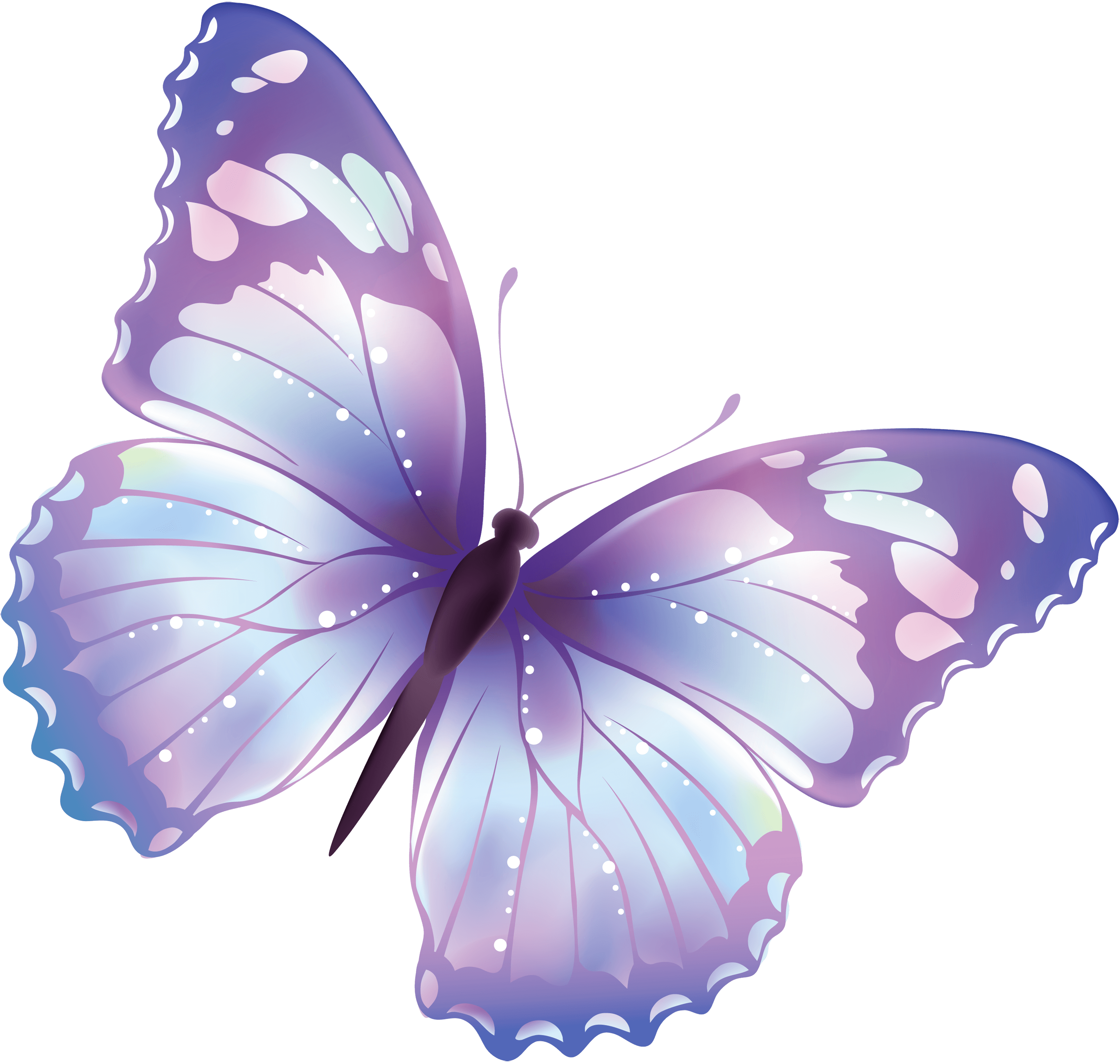 Contents                                         PageGrief .………………………………………………… 	 5The Benson Suite ………………………………….. 	 6                                                                                                                                                 What happens after my baby has died?  ………… 	 7Creating memories …………………………………  	 8Why has my baby died? ..…………………………. 	10Registration …………………….…………………... 	11Saying Goodbye……………………………………. 	13Arranging a funeral …………… …………………..  	14Physical recovery following the birth……………… 	16Lactation after loss …………………………………  	20Support when you go home ………………………. 	21Site map………………………………………………	22Next appointments______________________________________________________________________________________________________________________________________________________________________________________________________________________________________________________________________________________________________________________________________________________________________________________________________________________________GriefGrief is a very individual experience. Everyone will feel differently and there is no right or wrong way to grieve; your situation is unique and therefore your grief will be unique. You can lose confidence and self-esteem. It is important to know that feelings of guilt are common, as is anger which can be directed at anyone – yourself, your partner or with those caring for you. It can be difficult to accept that life around you carries on as normal.Many bereaved parents experience physical reactions to grief. These can feel similar to intense fear. You may notice some of the following symptoms: palpitations, chest pain, sickness, diarrhoea, loss of appetite, exhaustion, and insomnia or disturbed sleep. You may literally ache for your baby and some mothers still continue to feel movements. All of these reactions are normal. It is common to find that you and your partner grieve in very different ways so you may need different support at different times over the coming days, weeks and months.The Benson SuiteThe Benson Suite is a quiet and peaceful area within the maternity unit that can be used by families experiencing a pregnancy or neonatal bereavement.The Benson Suite has two birthing rooms, one bedroom with a double bed, a lounge, and a kitchen.It also has its own access to the main hospital without having to walk through the main maternity unit. Depending on the maternal clinical situation and/or the baby’s clinical needs you may be cared for on the labour ward or the neonatal unit for some time.  If you would like to be transferred to the Benson Suite when the clinical needs change, the staff will discuss this with you and arrange it for you.What happens after my baby has died?We will ask you to consider the following, but you do not need to make any decisions immediately.You can read about these options in more detail as you go through this booklet.Do you wish to see your baby after he or she has died?Do you wish to spend time alone with your baby?Would you like to bring any toys or clothes for your baby?Would you like a minister of religion or the hospital chaplain to bless your baby or provide support during your stay?Would you like photographs of your baby?If it has been advised, do you wish to consider whether your baby has a post-mortem?  You will be offered an information booklet about the different types of post-mortem and can talk to your Midwife, Neonatal Nurse or Doctor to help you make this decision.You can also access this booklet on the Salisbury Maternity website bereavement section. https://www.salisbury.nhs.uk/wards-departments/departments/maternity/baby-bereavement/Funeral options (see page 20)- Your Midwife or Neonatal Nurse and the Chaplains can talk to you about funeral options such as burial or cremation.  Creating memoriesNaming your babyYou may already have a name for your baby in mind and would like to share it with the staff.  Alternatively, you may choose not to name your baby.  Whatever you choose the Chaplains can offer a naming or blessing ceremony following the birth. You can have family and friends attend. This does not have to have religious content and will be tailored to your personal wishes.Seeing and holding your babyThe Midwife or Neonatal Nurse caring for you will discuss if you would like to see and hold your baby after they have died.  This can be immediately or a little later when you are ready. Although this may seem daunting many parents find this gives them great comfort and a precious memory to keep.You can change your mind at any time. Your baby can stay with you in the room during your stay and a cuddle cot will be provided by the team to help with this. You can also come back to visit your baby if you wish after you have been discharged home. This can be at the Benson Suite, the Main Hospital Bereavement Services, or at the Funeral Home.Photographs and keepsakesStaff can support you with taking photographs on your own device, or we have a ward camera that can be used. In addition, we can ask our hospital photography department to put the images on a memory stick for you to keep and also print some of the images off for you.The charity ‘4 Louis’, have kindly provided us with a memory box to give you if you wish.  It is up to you what is put in it, staff are happy to offer suggestions if you would like. We can take, or support you to take, hand and footprints where possible. For babies over 22 weeks gestation the Bereavement Services may be able to take castings of your baby’s feet.  You can discuss this with your Midwife.Taking your baby homeSome parents find it comforting to take their baby home for some time. (If you have been advised of the Coroners’ involvement in your baby’s death we will need to seek their permission first.) The staff can support you with a cuddle cot, advice and contact numbers so that we can arrange for your return.If you have chosen to have a post-mortem you may wish to consider the length of time your baby will be at home for, so as to minimise any delays.Book of remembranceYou may wish to have your baby’s name, along with a short message, recorded in the book of remembrance. This book is taken to a memorial service each year which you are welcome to attend.Information on the book of remembrance and the memorial service can be found in your discharge pack or you can ask your Midwife, Neonatal Nurse or the Chaplains.The Bereavement SuiteAt the appropriate time, your baby will be carried to the main hospital Bereavement Suite to be cared for by the staff there. You may like to give a special toy or blanket for your baby to keep with them, or you may prefer to take these treasured items home. If, later, you wish to visit your baby again at the hospital, please call to arrange an appointment, either in the Benson Suite or, in the Bereavement Suite. The contact numbers are at the front of this leafletWhy has my baby died?Following discussions with the Obstetric and Paediatric teams you may be advised on further tests that could provide more information about why your baby has died.  This may be blood tests, placental investigations or a post-mortem.All neonatal deaths are reported to the Medical Examiner. The Medical Examiner will support the doctor certifying the death and advise if a referral to the Coroner is required.  Further information and contact details will be discussed with and provided to you within your discharge pack.The Child Death Overview panel will also be notified.  More information can be found within the ‘When a child dies’ leaflet in your discharge pack.All neonatal deaths will have a hospital review of the care and findings from this will be discussed with you at a debrief with your consultant approximately 10-12 weeks following the death. This is usually with your named Consultant but if you would prefer to see a different Consultant, please let us know.At this appointment, the Consultant will ask how you have been, provide any results from investigations taken and discuss recommendations for future pregnancies.You may wish to compile a list of questions or concerns to discuss at the meeting. Feel free to bring these if that would be helpful for you.Following the meeting, you will be sent a letter summarising the findings, recommendations and any other discussions. RegistrationNeonatal DeathIf your baby is born alive and then dies within the first 28 days of birth this is legally called a Neonatal Death and you are required to register the birth and death within 5 working days of the death. This time frame can be discussed with the Registrar’s office if it is not possible.If the death of your baby is being reviewed by the Coroner they will liaise with the hospital staff regarding completion of the death certificate. You will be given further information on this depending on your individual circumstances by the Maternity and Neonatal staff.The birth and death will need to be registered to allow the funeral to take placeHow to register the birth and deathIf you are a Wiltshire resident you make an appointment to register the birth and death at any of the following registration offices using the number below: Salisbury, Chippenham, Devizes, Trowbridge.     Telephone: 0300 003 4569If you are not a Wiltshire resident you can call the above number to discuss the options with registration with the team.Or the midwife caring for you can forward your details to the registration office and ask them to call you to if you wish.The Registrar will need the following information at the appointment:Appropriate certificate issued by the midwife or doctor.Your baby’s full name, date and place of birth.Both parents’ full names, dates of birth, home addresses and occupations, and place of birth.If the parents are not married both are required to attend the registration office if you wish both names to be on the birth or death certificate.In the case of a neonatal death, you will be able to register the birth at the same time as the death. You will be able to obtain both birth and death certificates upon request.  This will incur a small fee.If you are having a burial or cremation you will need to request paperwork to give to the funeral home. This is required to allow the funeral to go ahead. Saying goodbyeThe thought of having to arrange a funeral for your baby may be distressing but we can help with this. Please take time to consider what you would find most helpful and appropriate.If you have any spiritual or religious beliefs, cultural needs or expectations, please let the Midwife, Neonatal Nurse or Chaplain know so we can ensure these are facilitated and respected.Whether you choose cremation or burial, the relevant documentation will need to be completed before the funeral. Midwives, Neonatal Nurses, Chaplains, and Bereavement Suite staff are all available to help you.The Chaplaincy TeamThe Chaplaincy team are here for everyone, whatever faith or belief they hold, religious or not. The Chaplaincy team are also able to contact faith group leaders on your behalf for their support.Some parents find it helpful to have a naming ceremony or a blessing for their baby. The hospital Chaplain can assist with this or, if you prefer, can help with contacting your local minister or faith leader.  Your Midwife or Neonatal Nurse can contact the Chaplain if you would like to meet them whilst in the maternity unit.The Hospital Chapel You are welcome to use the Chapel (on Level 3 of the main hospital, next to the pharmacy). This is a safe and sacred space where you can just ‘be’ for as long as you need. It is open all day, every day, and can be accessed at night with a staff ID badge; ask a member of staff to let you in.Arranging a funeralPrivate arrangementsIf you wish to make your own arrangements, please do so, with your own choice of funeral director and officiant. They will advise and guide you as appropriate. Hospital arrangementsSalisbury Hospital can arrange a burial or cremation, through one of our local funeral directors.There is no obligation to have a ceremony of any kind. The funeral director will still care for your baby and make arrangements for burial or cremation, in accordance with your wishes.A Chaplain is available, should you wish, to lead a religious, or non-religious ceremony, and will discuss and plan the format with you, making it as personal and individual as possible (with music, readings etc). Any service held, whether religious in tone or not, is conducted in a gentle and dignified manner, and in accordance with any expressed wishes of the parents. You will be encouraged to discuss all this with the Chaplain and the funeral director.You and your family are welcome to attend the funeral service and many families find this very helpful. Some parents prefer not to have any ceremony, or not to be present in person. If you prefer not to attend but would like to know when and where the funeral will be held, a chaplain or funeral director will contact you with those details. Please take time to decide what is best for you. Often parents change their minds about decisions made while in hospital, so the chaplains will contact you before the funeral, to make sure that we get it right for you and your baby.Hospital-Arranged CremationThe funeral service is held in Salisbury Crematorium Chapel, on a weekday, The Chaplain or funeral director will liaise with the crematorium staff and will discuss with you the date, time and format of the service. Ashes	If you have decided to have a cremation you will be asked to complete a form saying what you would like to happen with the ashes. If you would like them returned to you, to make your own arrangements, you can do so through the funeral director.  Ashes are usually available a day or two after the funeral. If you choose not to collect your ashes, the crematorium staff can scatter the ashes in the Garden of Remembrance.Hospital-Arranged Burial The funeral service is usually held at the graveside, in a local cemetery, as advised at the time.If you would like to place a headstone at the grave at a later date, charities are available to support with funding for this, see:Salisbury Maternity website bereavement sectionhttps://www.salisbury.nhs.uk/wards-departments/departments/maternity/baby-bereavement/Physical recovery following the birthThe physical care when you go home will depend on your individual circumstances. If you are concerned about your health please contact Labour Ward on- 01722 425183.You may experience these common symptoms following any birth:vaginal blood loss like a heavy period.uterine cramps as the uterus contacts down to normal size.breast symptoms – they may become tender and firm and may produce milk.Feeling very low, as your hormones regulate 3 or 4 days following birth.Mild pains and discomfort can be common in the first few days after birth and may be helped with simple analgesia such as paracetamol and ibuprofen (unless you have been advised not to take them or are allergic to them).  Please read the instructions regarding dosages. If simple analgesia does not help with the discomfort contact your Midwife, labour ward or GP.Personal hygieneIt is important to change your sanitary pads regularly and avoid using tampons. Wash your hands before and after using the toilet.You can have a plain bath after birth, or if showering, avoid products going onto your vagina.Blood clots (Deep Vein Thrombosis)You may have been sent home with blood thinning injections.  This is individually risk assessed. In the postnatal period you are at higher risk of developing blood clots. If you experience any of the following you should call 111/ 999•	pain or swelling in one leg•	hot tender patch on a leg•	chest pain•	shortness of breathVaginal bleeding and retained placentaNormal vaginal bleeding is like a heavy period that reduces in amount over 10-14 days. Sometimes a piece of placenta or membranes remains in the uterus and can cause an infection.If you experience any of the following please contact Labour Ward on- 01722 425183:vaginal bleeding has increased, you are passing large clots, bleeding is lasting longer than expected or you are showing signs of infection (see sepsis section below)If you are able to keep the clots or take a photograph to show staff it can be helpful as it enables us to have a better understanding of the blood loss.NB If bleeding is extremely heavy, you are feeling dizzy or unwell due to bleeding, please call 111/ 999.Sepsis (severe infection)If you have any of the following symptoms inform Labour Ward on- 01722 425183 immediately•	high temperature greater than 38c•	feeling flu like (achy, hot and cold, shivery)•	offensive smelling vaginal loss•	tender abdomen•	increased breathing or heart rate•	rash•	confusion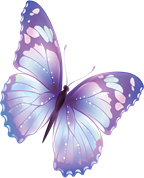 Bowels, urination and pelvic healthAnyone can suffer with pelvic floor health problems during and after pregnancy, including accidental bladder and bowel leakage (known as urine or faecal incontinence) and /or prolapse.  It is recommended that pelvic floor exercises are performed daily, for life, to prevent this happening.  Please talk to your Midwife about how to perform these exercises.If you have any concerns with incontinence or prolapse please talk to your midwife, GP or Health Visitor for correct referral if required.If you have any stinging during urination or are only producing small amounts, or need to urinate frequently this may be a sign of a urine infection and you should contact your GP, Midwife, or Labour Ward.Your bowels may take a few days to normalise following the birth.  To avoid constipation, eat fruit and vegetables and a high fibre diet, and keep hydrated with water.  If you have not had your bowels open by Day 5 following the birth, contact your GP or Midwife.								Caesarean Section woundIt is common to still feel sore and tender around the wound for several weeks, but this discomfort will improve over time. You must contact your Midwife, GP or labour ward for advice as you may have an sign of infection. If your wound becomes hot to touchlooks rethere is a discharge coming from the woundSome women also have a feeling of numbness around the wound. This is normal and will gradually get better.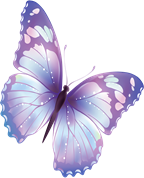 Severe HeadachesHeadaches can be common following birth. If the headache is eased with simple analgesia, hydration, and rest, it does not need a referral.The following situations would need a review by your GP or 111 if the headache:is sudden in onset and debilitating.does not go with simple analgesia, hydration and rest.is accompanied by a stiff neck and/ or blurred vision.is accompanied by any signs of infection.is accompanied by nausea. Resuming sexual relationsThe right time is when it feels right for you as a couple, but we would recommend waiting until your bleeding has fully stopped. Due to hormonal changes, lubricating jelly may make the first few times more comfortable. If it doesn’t feel right physically or is very painful, please see your GP.Consider if you wish to use contraception.  For advice, see your GP or Midwife.Postnatal depression and mental wellbeingFollowing the death of your baby you are likely to experience a mixture of emotions such as sadness, anger, despair. All of these feelings are natural and part of grief.  Sometimes the sadness does not lift and my become depression. Sometimes you may experience flashbacks or anxiety.If you have concerns you can contact the Bereavement Support Midwives, the Phycological Wellbeing Midwife, Labour ward or your GP.A referral can be made for mental health support based therapies.Lactation support after your lossAs you grieve the loss of your baby, you may be surprised or even shocked that you may still produce milk. This can happen from 16-18 weeks gestation and sometimes earlier. There are choices as to what to do. You may wish to allow the milk to stop naturally. This process may take a few days to a few weeks. Things that help are:simple pain killers.ice packs or a warm bath to provide comfort.a supportive bra.Sometimes gently expressing, either by hand or by using a pump, and producing just enough to keep comfortable, can be helpful. By reducing the frequency, you will slow down the production of milk. As this is a slow process it can, on occasion, lead to an infection of the breasts known as mastitis. Signs of mastitis are pain and redness with a temperature. If this occurs it should be treated with antibiotics as soon as possible, so please see your GP or Midwife.Expressing milk following the loss of your baby. Expressing milk to donate can provide comfort to some mothers. Discuss with your Midwife if you wish to know more information about this.Collecting milk to make into jewellery.  Many online companies can support you with this wish.Stopping the production of milk.  If you wish to stop the production of milk after the birth you can take a tablet called Cabergoline within the first 24 hours after birth; this is not always effective but may help stop the production of milk or reduce the amount. If you wish to take the medication, please speak to your Midwife for more informationSupport when you go homeCommunity MidwivesYou may wish to see your community team for postnatal checks and support after birth.  This can be arranged.Bereavement MidwivesYou may have already met one of the Bereavement Midwives in the maternity unit and planned for her to contact you when you are at home.If not, a Bereavement Midwife can call you to offer support.  The Bereavement Midwives can provide home visits and phone call support in the first few weeks and months following the birth.The Bereavement Midwives can be a good point of contact for non-urgent bereavement queries and can keep you updated on your baby’s journey to the funeral home and future appointments. Support GroupsWithin your discharge pack is a list of support groups and charities that may help you. You can also find this on the Salisbury Maternity website in the Bereavement sectionhttps://www.salisbury.nhs.uk/wards-departments/departments/maternity/baby-bereavement/GPs and Health VisitorsYour GP and Health Visitors can also be a source of support and will be informed of your admission and discharge by the maternity team.Our Maternity Information Leaflets for parents and service users are reviewed regularly by parents and service users. If you have any comments/feedback about this leaflet or are interested in looking at future leaflets, please contact our Maternity & Neonatal Voices Partnership (MNVP)  www.bswmaternityvoices.org.uk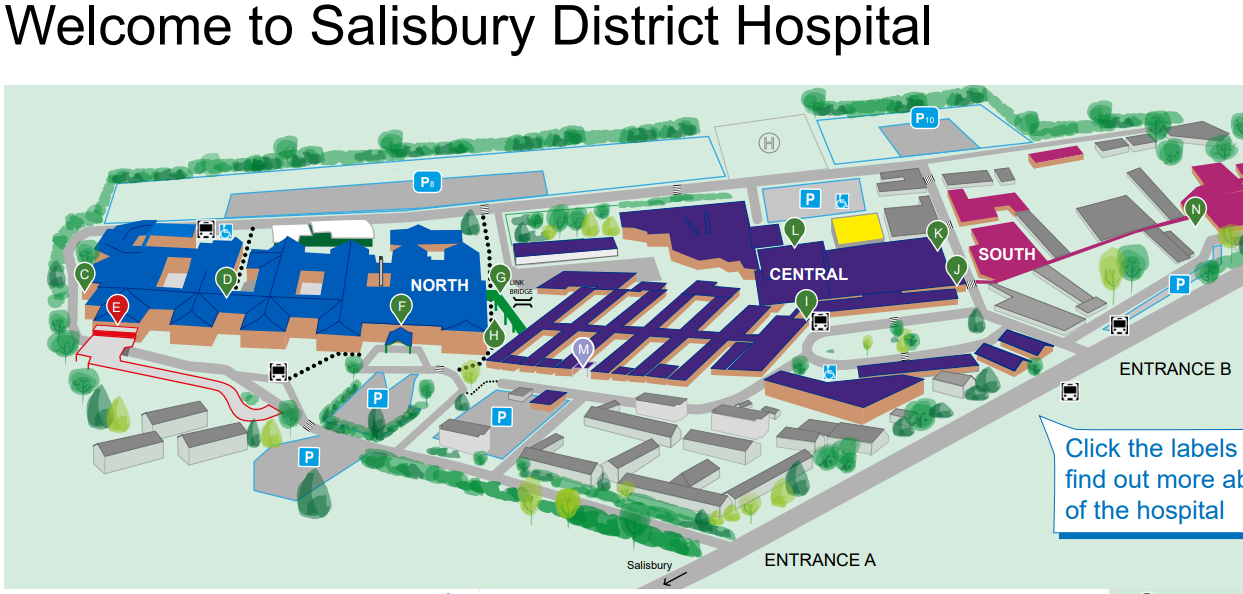 